«МОСКВА КЛАССИЧЕСКАЯ»От 25 090 PВечерняя обзорная экскурсия «Огни Москвы» с поездкой по канатной дороге – Московский Кремль – ВДНХ – Макет Москвы – Музей коньяка с дегустацией – экскурсия по Замоскворечью – Третьяковская галерея6 дней / 5 ночейпятница-среда (заезд каждую пятницу)Даты заезда на 2023 год :  14.07 ; 21.07 ; 28.07 ; 04.08 ; 11.08 ; 18.08 ; 25.08 ; 01.09 ; 08.09 ; 15.09 ; 22.09 ; 29.09 ; 06.10 ; 13.10 ; 20.10 ; 27.10 ; 03.11 ; 10.11 ; 17.11 ; 24.11 ; 01.12 ; 08.12 ; 15.12 ; 22.12 ; 29.12Даты заезда на 2024 год : 05.011 день – пятница.  Вечерняя обзорная экскурсия по Москве.
Самостоятельное прибытие в отель.
Индивидуальный трансфер по желанию, за доп. плату:
– ж/д вокзал-отель – 1000 руб./машина,
– аэропорт-отель – 3000 руб./машина
Гарантированное размещение в отеле после 14.00. Если вы приехали раньше, свои вещи сможете оставить бесплатно в комнате багажа отеля.
18:00 Встреча с гидом у памятника Г. К. Жукову (ст. м. Охотный ряд). До места встречи вы добираетесь самостоятельно. Возможен заказ индивидуального трансфера от отеля до места встречи за доп. плату – 1000 руб./машина
18:00 – 22:00 Вечерняя обзорная экскурсия «Огни Москвы» с поездкой по канатной дороге
Ночная жизнь Москвы скрыта от посторонних глаз, окутана завесой тайны. Просто пройтись по опустевшим улицам, прислушиваясь к шорохам огромного города – еще не значит увидеть столицу ночью. Ночная Москва манит нас мириадами огней, радушно распахивает двери ночных клубов, поражает нереальными по красоте видами с высоты неизвестных широкой публике смотровых площадок. По длинным лентам автострад деловитыми светлячками летят машины, а иногда посреди тишины вы услышите нарастающий гул – это мчат по спящему городу байкеры – романтики ночных дорог. Окунитесь в бурную, необычную, притягательную и захватывающую жизнь ночной столицы!
Самостоятельное возвращение в отель2 день – суббота.    Московский Кремль
07:00 – 10:00 Завтрак в отеле (шведский стол)
13:45 Встреча с гидом у касс музеев Кремля в Александровском саду (ст. м. Александровский сад). До места встречи вы добираетесь самостоятельно. Возможен заказ индивидуального трансфера от отеля до места отправления за доп. плату – 1000 руб./машина
14:00 – 15:30 Пешеходная экскурсия по территории Московского Кремля с посещением одного собора
Незабываемое знакомство с величественным архитектурным ансамблем Кремля! Вы увидите уникальные объекты, входящие в комплекс Кремля: Успенский собор, Большой Кремлевский дворец, знаменитые Царь-пушку и Царь-колокол, двухэтажное здание Арсенала.
Свободное время
Самостоятельное возвращение в отель3 день – воскресенье.   ВДНХ + Макет Москвы + Музей коньяка с дегустацией 
07:00 – 10:00 Завтрак в отеле (шведский стол)
14:00 Встреча с гидом – у арки Главного входа на ВДНХ (ст.м. ВДНХ) – до места встречи вы добираетесь самостоятельно. Возможен заказ индивидуального трансфера от отеля до места встречи за доп. плату – 1000 руб./машина
14:00 – 15:30 Экскурсия по ВДНХ «Легенды и мифы»
Вас ждут: настоящий музей архитектуры под открытым небом! Удивительные факты и загадочные истории! Новые веяния и модные точки парка! Всероссийский выставочный центр – это настоящий город со своими улицами, площадями, фонтанами, кинотеатрами, детскими аттракционами и даже «общественным транспортом». Мы пройдемся по нему вместе с вами!
15:30 – 16:00 Павильон «Макет Москвы»
Уникальный интерактивный макет Москвы. Макет, площадью 429 кв. метров, представляет собой модель города в рамках Бульварного и Садового колец, включающую в себя более 23 тысячи зданий и сооружений в масштабе 1:400, воссозданные с абсолютной точностью. Макет любопытен своей реалистичностью: в положенное время со Спасской башни бьют куранты, на зданиях с точностью воссозданы барельефы и панно. Все модели зданий размещены на реальной городской подоснове.
16:00 – 17:00 Посещение Музея коньяка с дегустацией
Мы предлагаем Вам раскрыть уникальные секреты мастерства производства армянского коньяка ARARAT. На экскурсии Вы окунетесь в историю производства армянского коньяка ARARAT, не выезжая из Москвы! Все секреты мастерства Ереванского Коньячного завода – в настоящем уголке Еревана в Павильоне Республики Армения на ВДНХ.
Свободное время
Самостоятельное возвращение в отель4 день – понедельник.   История, мифы и легенды московского метро
07:00 – 10:00 Завтрак в отеле (шведский стол)
11:00 Встреча с гидом – в центре зала станции метро Площадь Революции (синяя ветка) – до места встречи вы добираетесь самостоятельно
11:00 – 13:30 Экскурсия История, мифы и легенды московского метро с выходом-прогулкой по Москва-сити и выходом-экскурсом на станции Красные ворота
Московский метрополитен – невероятно интересное место, хотя на первый взгляд и кажется рядовым и ничем не примечательным. Предлагаем вам совершить путешествие в удивительный мир, который живет по своим законам, до конца не познан и с давних пор окутан огромным количеством мифов и легенд. Здесь вы узнаете, что в них правда, а что – выдумка, какие необычные вещи происходят тут и чем живет этот громадный подземный город в ночные часы, когда станции и подземные переходы пусты, а пассажиры мирно спят в своих квартирах.
Свободное время. Самостоятельное возвращение в отель5 дней – вторник.  От лавок к бутикам или Московский гламур
07:00 – 10:00 Завтрак в отеле (шведский стол)
14:00 Встреча с гидом – У памятника Голубям у выхода из метро (ст.м. Кузнецкий Мост). До места встречи вы добираетесь самостоятельно. Возможен заказ индивидуального трансфера от отеля до места встречи за доп. плату – 1000 руб./машина
14:00 – 16:00 Пешеходная экскурсия От лавок к бутикам или Московский гламур
Кузнецкий мост – старинный район Москвы, но именно эта улица стала улицей высокой моды еще в XIX веке. Здесь были не только салоны модисток (именно здесь был салон Амалии Гишар, матери Лары Гишар из романа Бориса Пастернака «Доктор Живаго»), но и целый меховой супермаркет, ювелирные магазины (включая знаменитую фирму Фаберже) и торговые пассажи – предшественники ТЦ современности. Во время нашей прогулки мы, конечно, затронем древность, но больше окунемся в атмосферу модной и деловой Москвы последних двух веков.
15:30 – 16:00 Смотровая площадка «Детского мира»
Смотровая площадка «Детского мира» на Лубянке привлекает горожан и гостей столицы чудесными видами. На площадке установлены телескопы, чтобы можно было подробно рассмотреть детали ансамбля Лубянской площади, здание ФСБ, Политехнический музей, высотку на Котельнической набережной, башни Кремля, Собор Василия Блаженного, главное здание МГУ.
Самостоятельное возвращение в отель6 день – среда.   Замоскворечье + Третьяковская галерея
07:00 – 10:00 Завтрак в отеле (шведский стол).
Освобождение номеров до 12:00. Свои вещи вы можете оставить бесплатно в комнате багажа отеля
15:00 Встреча с гидом – у выхода из метро (ст. м. Третьяковская).  До места встречи вы добираетесь самостоятельно. Возможен заказ индивидуального трансфера от отеля до места встречи за доп. плату – 1000 руб./машина
15:00 – 18:00 Экскурсия по Замоскворечью + Третьяковская галерея.
Приглашаем вас познакомиться с затерянным миром Замоскворечья и самой яркой его жемчужиной – Третьяковской галереей! Вы посетите тихий уголок стародавней Москвы, который по старинке продолжает жить в прошлом веке, не подчиняясь новым реалиям и законам.
Самостоятельное возвращение в отельВ стоимость тура включено:
Проживание в отеле (5 ночей)
Питание по программе (5 завтраков)
Транспортное обслуживание по программе
Экскурсионное обслуживание по программе: вечерняя обзорная автобусная экскурсия по Москве, экскурсия по территории Кремля, экскурсия по ВДНХ с посещением макета Москвы и Музея коньяка с дегустацией, экскурсия по метро, экскурсия по Замоскворечью, экскурсия по улице Кузнецкий мост
Все входные билеты по программе
Проезд на Московской канатной дороге
Третьяковская галерея
Смотровая площадка ЦДМДополнительно оплачивается
Проезд до Москвы и обратно (авиа, ж/д билеты)
Встреча (или проводы) на вокзале или в аэропорту по желанию: ж/д вокзал–отель – 1000 руб./машина, аэропорт–отель – 3000 руб./машина
Обеды, ужины
Дополнительные экскурсииДополнительно к туру можем забронировать:
Билеты в театр, цирк
Вы можете продлить ваше пребывание в Москве на любое количество дней. Мы забронируем дополнительные ночи в отеле и составим экскурсионную программу при необходимостиПримечание
Туроператор оставляет за собой право менять порядок предоставления услуг без уменьшения их объема.
Расчетный час в гостиницах: заселение в 14.00, выезд до 12.00
Заселение в гостиницу несовершеннолетних граждан, не достигших 14-летнего возраста, осуществляется на основании документов, удостоверяющих личность находящихся вместе с ними родителей (усыновителей, опекунов), сопровождающего лица (лиц), при условии предоставления таким сопровождающим лицом (лицами) согласия законных представителей (одного из них), а также свидетельств о рождении этих несовершеннолетних.
Заселение в гостиницу несовершеннолетних граждан, достигших 14-летнего возраста, в отсутствие нахождения рядом с ними законных представителей осуществляется на основании документов, удостоверяющих личность этих несовершеннолетних, при условии предоставления согласия законных представителей (одного из них).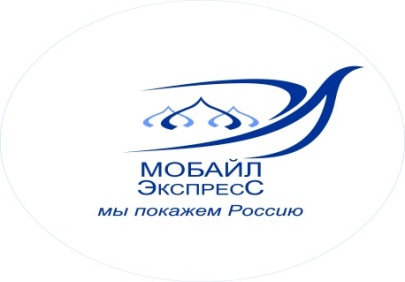 Туристическая компания ООО «Мобайл - Экспресс»г. Москва, ул. Марксистская, д.20, стр.8, офис 1e-mail: mobile-travel@yandex.ruРеестровый номер туроператора: РТО 020275тел./факс (495) 363-38-17 +7-926-018-61-13 (WhatsApp, Viber, Telegram)